Unit 3 Lesson 6: Problemas con grupos iguales de fraccionesWU Verdadero o falso: Dos y tres factores (Warm up)Student Task StatementEn cada caso, decide si la afirmación es verdadera o falsa. Prepárate para explicar tu razonamiento.1 Receta de pan de bananoStudent Task StatementEn una panadería preparan pan de banano. Esta es la receta para preparar 1 tanda.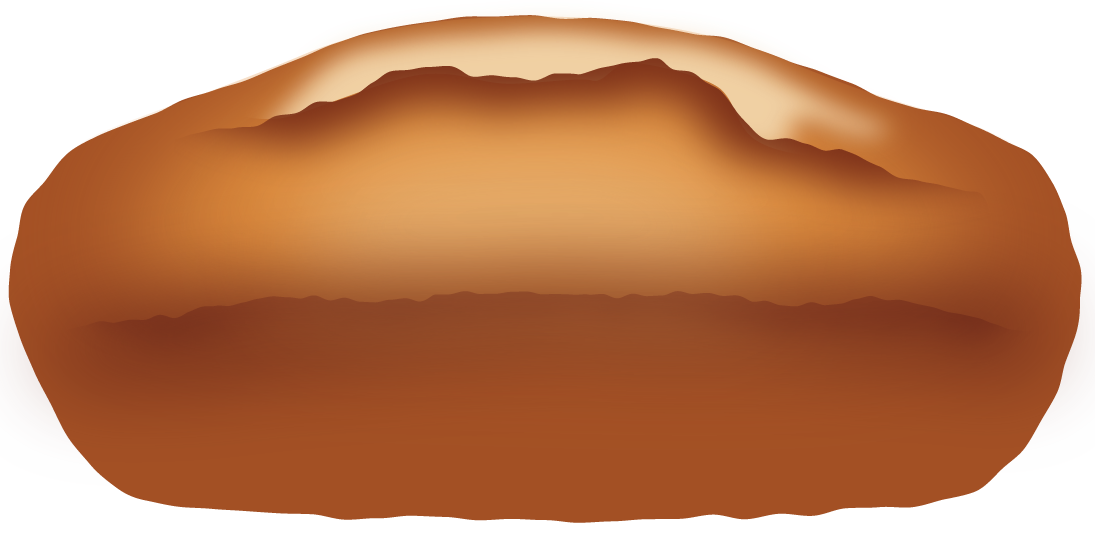 El lunes prepararon 2 tandas de pan de banano en la panadería. Completa la tabla para mostrar la cantidad que se usó de cada ingrediente.Pan de banano del lunesEl martes necesitaron  tazas de mantequilla para hacer suficiente pan de banano para el día. ¿Cuántas tandas prepararon? Explica o muestra tu razonamiento.Teniendo en cuenta el número de tandas que prepararon el martes, completa la cantidad de cada ingrediente en la tabla.Pan de banano del martes2 ¿Cuánta leche se usó?Student Task StatementEn la panadería, además de pan de banano, también venden malteadas frescas. Cada malteada contiene  de litro de leche.Estas son cinco descripciones de las malteadas que se venden durante una semana y cinco expresiones que representan los litros de leche que se usan.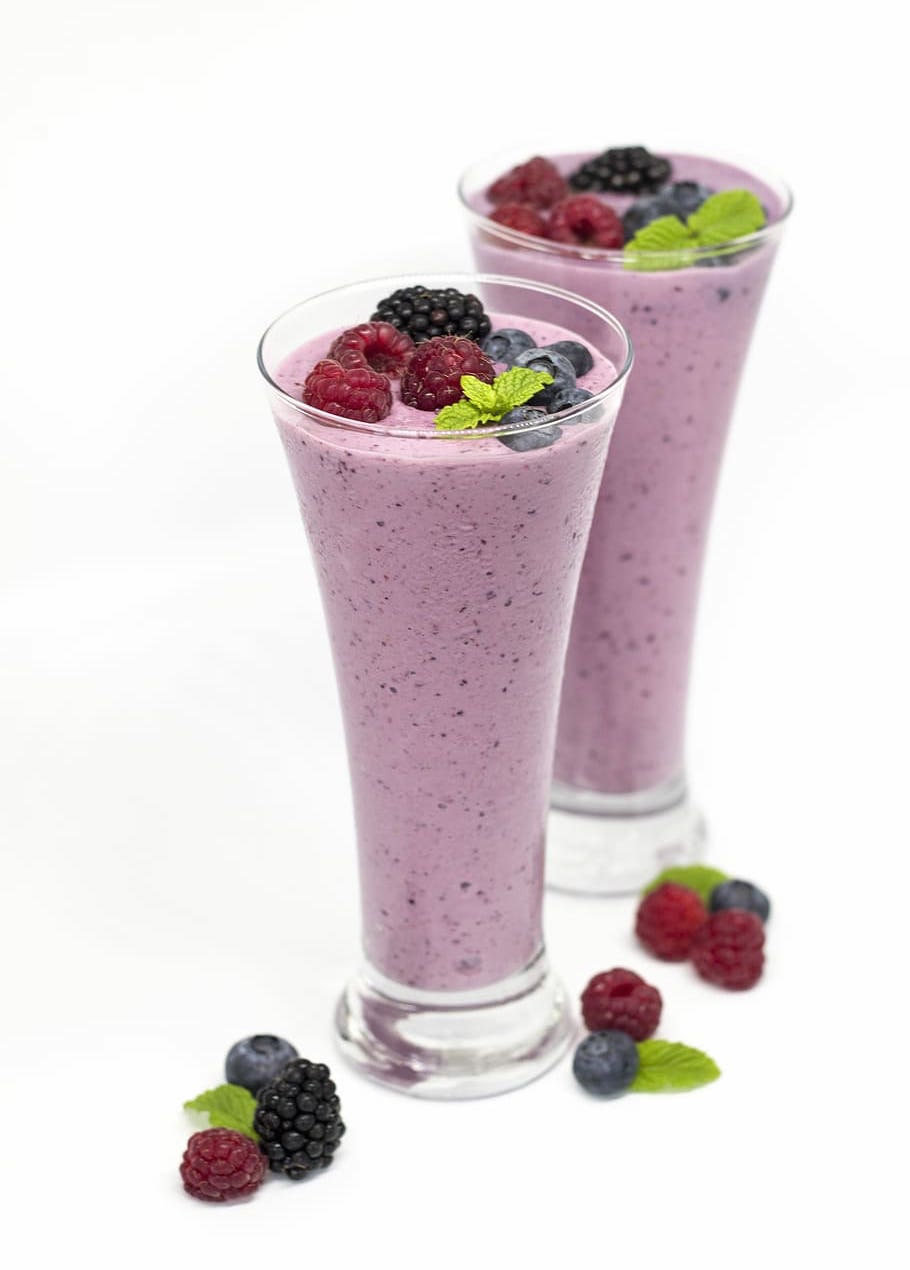 Empareja cada descripción con una expresión que la represente.El lunes, en la panadería vendieron 8 malteadas. ¿Cuánta leche se usó?El martes, dos clientes compraron 4 malteadas cada uno. ¿Cuánta leche se usó?El miércoles, cuatro clientes compraron 2 malteadas cada uno. ¿Cuánta leche se usó?El jueves, dos clientes compraron una malteada cada uno. Ese día, cada uno de ellos hizo el mismo pedido otras tres veces, para sus amigos. ¿Cuánta leche se usó?El sábado, cuatro amigos compraron una malteada cada uno, para el desayuno. Después de la cena, volvieron y compraron lo mismo. ¿Cuánta leche se usó?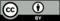 © CC BY 2021 Illustrative Mathematics®Receta:1 banano de taza de mantequilla cucharaditas de bicarbonato de sodio de taza de azúcar2 huevos grandes tazas de harina comúningredienteexpresióncantidad del ingredientebananos_______mantequilla_______ taza(s)bicarbonato de sodio_______ cucharadita(s)azúcar_______ taza(s)huevos_______harina_______ taza(s)Receta:1 banano de taza de mantequilla cucharaditas de bicarbonato de sodio de taza de azúcar2 huevos grandes tazas de harina comúningredienteexpresióncantidad del ingredientebananos_______mantequilla tazasbicarbonato de sodio_______ cucharadita(s)azúcar_______ taza(s)huevos_______harina_______ taza(s)